COMUNE DI LAVIANOProvincia di Salerno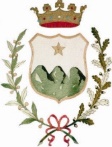 AREA Amministrativa – Demografica- S.U.A.P.- e Servizio ManutentivoAllegato “A”Al 	COMUNE DI LAVIANO Largo Padre Pio n. 1 84020 – LAVIANO  (SA)OGGETTO: 	Domanda/dichiarazione di ammissione per la nomina dei componenti della “Commissione Locale per il Paesaggio”.Il sottoscritto  ____________________________________________________________________nato a_______________________________________ (____)  il___________________________ Cod. Fisc. ____________________, residente in _________________________ (____) alla via/piazza   __________________________________________ nr.  ________ telefono abitazione _______________________ telefono cellulare _____________________________, e-mail _________________@_____________________,  pec _________________________________,visto l’avviso pubblico prot. n° _____ del ___/____/_____ pubblicato dal Comune di Laviano,CHIEDEdi essere ammesso a far parte della Commissione Locale per il Paesaggio, nella qualità di esperto in :Beni Ambientali;Storia dell’Arte;Discipline Agricolo-Forestali, Naturalistiche;Discipline Storiche, Pittoriche ed Arti figurative;Legislazione dei Beni Culturali,(contrassegnare la materia / disciplina maggiormente coerente con il proprio curriculum) e a tal fine, ai sensi degli articoli 46, 47 e 77-bis del d.P.R. 28 dicembre 2000, n. 445,DICHIARAdi essere cittadino di uno stato appartenente alla Comunità Europea;di aver raggiunto la maggiore età;di essere in possesso dei requisiti di eleggibilità e compatibilità; di aver conseguito il seguente titolo di studio: _____________________________________ _________________________________________________________________________;di possedere i seguenti titoli che comprovano l’esperienza nella tutela del paesaggio: ____________________________________________________________________________________________________________________________________________________________________________________________________________________________________________________________________________________________________________di non ricoprire alcuna carica all’interno del Comune di Laviano;di aver preso visione del “REGOLAMENTO” per la costituzione della “Commissione locale per il paesaggio” del Comune di Laviano e di accettarne le disposizioni contenute. di non essere amministratore del Comune, ovvero di istituzioni comunali, di aziende speciali comunali, di società per azioni o responsabilità limitata a prevalente capitale pubblico locale costituite o partecipate dal medesimo Comune;di essere a conoscenza che l’Avviso non comporta nessuna graduatoria o procedura concorsuale;di essere a conoscenza che ai membri della Commissione è corrisposto un gettone, a titolo di rimborso spese forfettario per la partecipazione alle sedute e che l’importo del gettone non può superare il tetto massimo fissato per i consiglieri comunali;la veridicità dei contenuti riportati nell’allegato curriculum vitae individuale;l’inesistenza di situazioni ostative e di incompatibilità di cui alle leggi nazionali e regionali vigenti; che la materia/disciplina scelta tra quelle indicate all’art. 2, del regolamento per la quale si chiede la nomina è:  ___________________________________________________ ___________________________________________ (indicare la materia/disciplina ritenuta maggiormente coerente con  il proprio curriculum).ALLEGAcurriculum personale attestante anche le competenze nelle seguenti materie:___________________________________________________________________________________________________________________________________________________________                                                             FIRMA……………………………………………………………………..Si allega alla presente documento di identità in corso di validità.